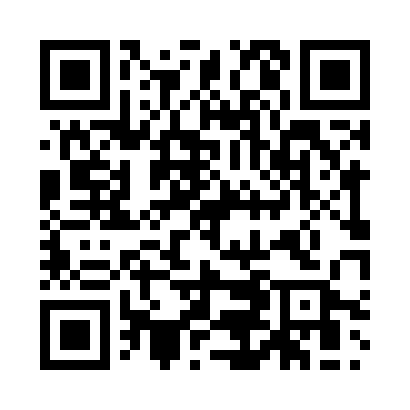 Prayer times for Alvern, GermanyWed 1 May 2024 - Fri 31 May 2024High Latitude Method: Angle Based RulePrayer Calculation Method: Muslim World LeagueAsar Calculation Method: ShafiPrayer times provided by https://www.salahtimes.comDateDayFajrSunriseDhuhrAsrMaghribIsha1Wed3:055:461:175:218:4911:182Thu3:045:441:175:228:5111:223Fri3:035:421:175:238:5211:224Sat3:025:401:175:248:5411:235Sun3:025:381:175:248:5611:246Mon3:015:361:175:258:5811:257Tue3:005:351:165:268:5911:258Wed2:595:331:165:269:0111:269Thu2:585:311:165:279:0311:2710Fri2:585:291:165:289:0411:2711Sat2:575:281:165:289:0611:2812Sun2:565:261:165:299:0811:2913Mon2:565:241:165:309:0911:2914Tue2:555:231:165:309:1111:3015Wed2:545:211:165:319:1211:3116Thu2:545:191:165:329:1411:3217Fri2:535:181:165:329:1611:3218Sat2:535:161:165:339:1711:3319Sun2:525:151:165:339:1911:3420Mon2:525:141:175:349:2011:3421Tue2:515:121:175:359:2211:3522Wed2:515:111:175:359:2311:3623Thu2:505:101:175:369:2511:3624Fri2:505:081:175:369:2611:3725Sat2:495:071:175:379:2711:3826Sun2:495:061:175:389:2911:3827Mon2:485:051:175:389:3011:3928Tue2:485:041:175:399:3111:4029Wed2:485:031:175:399:3311:4030Thu2:475:021:185:409:3411:4131Fri2:475:011:185:409:3511:41